Karte zum Schloss WolfeggFrank Meltzer vom RC Wangen-Isny-Leutkirch beschreibt den Weg wie wie folgt:„Die Anfahrt ist sehr einfach. Ihr nehmt die A96 bis zur Ausfahrt Kißlegg. Über Kißlegg geht es dann nach Wolfegg, wo das Schloss nicht zu verfehlen ist. 

Wir freuen uns auf euer zahlreiches Kommen. 

Herzliche Grüße 
Frank Meltzer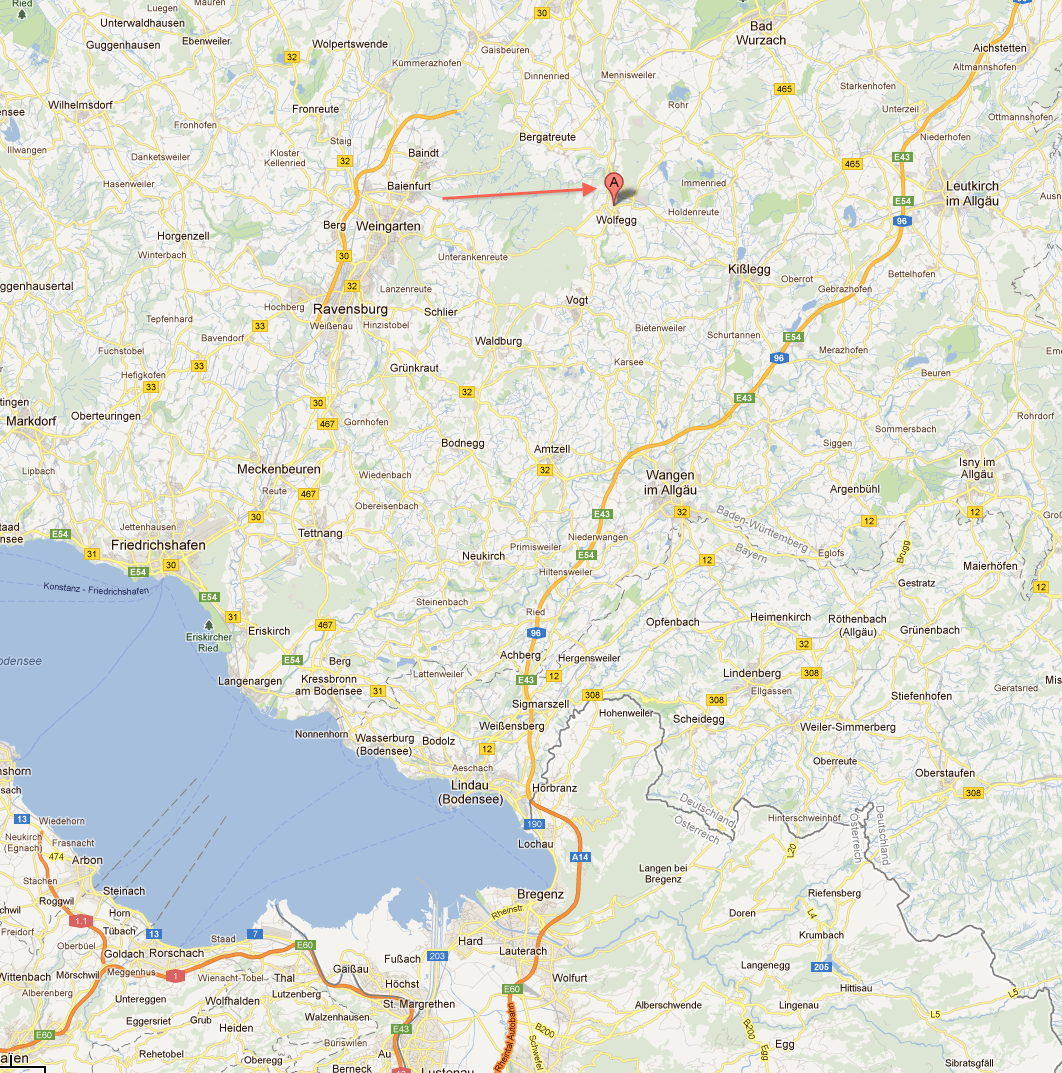 